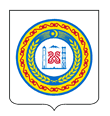 МИНИСТЕРСТВО ФИНАНСОВ	                     НОХЧИЙН РЕСПУБЛИКИН                                                                                                                           ЧЕЧЕНСКОЙ РЕСПУБЛИКИ                ФИНАНСИЙН МИНИСТЕРСТВО          ул. Гаражная, 2 «а», г. Грозный,                                                                      Гаражни урам, 2 «а», Соьлжа-г1ала,       Чеченская Республика, 364020                                                                             Нохчийн Республика, 364020   тел: (8712) 62-79-99, факс: 62-79-84                                                                   тел: (8712) 62-79-99, факс: 62-79-84       E-mail: minfinchr@minfinchr.ru,                                                                          E-mail: minfinchr@minfinchr.ru,                  www.minfinchr.ru,                                                                                                  www.minfinchr.ru,ОКПО 45268875, ОГРН 1022002542583                                                            ОКПО 45268875, ОГРН 1022002542583     ИНН 2020002560 КПП 201601001                                                                      ИНН 2020002560 КПП 201601001	     _________________ № ______________              	Директору государственного бюджетного учреждения «Центр занятости населения» 	Шалинского районаН.У. АРСАМИКОВУПРЕДПИСАНИЕ № 06/2021
об устранении нарушений законодательства Российской Федерации и иных нормативных правовых актов о контрактной системе в сфере закупок 
товаров, работ, услуг для обеспечения государственных и муниципальных нуждВ соответствии с приказом Министерства финансов Чеченской Республики от 8 апреля 2021 года № 139 «О проведении плановой проверки в государственном бюджетном учреждении «Центр занятости населения» Шалинского района в период с 15.04.2021 по 22.04.2021 в отношении государственного бюджетного учреждения «Центр занятости населения» Шалинского района (далее – ГБУ «ЦЗН» Шалинского района) начальником отдела внутреннего финансового аудита и контроля в сфере государственных закупок Министерства финансов Чеченской Республики (руководитель инспекции), Шахбиевым Магарби Тагировичем и консультантом отдела внутреннего финансового аудита и контроля в сфере государственных закупок Министерства финансов Чеченской Республики Амархаджиевым Абу Мусаевичем проведена плановая проверка соблюдения требований законодательства Российской Федерации и иных нормативных правовых актов о контрактной системе в сфере закупок товаров, работ, услуг для обеспечения государственных нужд за 2020 год.В ходе проверки выявлено следующее нарушение законодательства Российской Федерации и иных нормативных правовых актов о контрактной системе в сфере закупок:Министерство финансов Чеченской Республики в соответствии с пунктом 2 части 22 статьи 99 Федерального закона от 05.04.2013 года № 44-ФЗ «О контрактной системе в сфере закупок товаров, работ, услуг для государственных и муниципальных нужд»,ПРЕДПИСЫВАЕТ:1. В срок до 30 июня 2021 г. устранить нарушение требования части 5 статьи 39 Федерального закона от 05.04.2013 года № 44-ФЗ, путем направления членов Единой комиссии для получение дополнительного профессионального образования в сфере закупок либо назначением новых членов комиссии с соответствующим образованием.  2. Информацию о результатах исполнения настоящего Предписания представить в отдел внутреннего финансового аудита и контроля в сфере государственных закупок Министерства финансов Чеченской Республики до 30 июня 2021 г.Неисполнение в установленный срок настоящего Предписания влечет к административной ответственности в соответствии с частью 7 статьи 19.5 Кодекса Российской Федерации об административных правонарушениях.Настоящее Предписание может быть обжаловано в установленном законом порядке путем обращения в суд.Амархаджиев А. М., консультант отдела внутреннего финансового аудита и контроля в сфере государственных закупок8 (8712) 62-31-20, audit_minfinchr@mail.ru1.Содержание нарушенияВ состав Единой комиссии по определению поставщиков, подрядчиков, исполнителей для заключения контрактов на поставку товаров, выполнение работ, оказание услуг для нужд ГБУ «ЦЗН» Шалинского района (далее – Единая комиссия) включены работники без соответствующего образования1.Нарушение в денежном выражении-1.Дата (период) совершения нарушенияВесь проверяемый период1.Нарушенные положения нормативных правовых актов (со ссылками на соответствующие пункты, части, статьи)Часть 5 статьи 39 Федерального закона от 05.04.2013 
«О контрактной системе в сфере закупок товаров, работ, услуг для государственных и муниципальных нужд»1.Документы, подтверждающие нарушениеКопия приказа ГБУ «ЦЗН» Шалинского района № 03/1 от 19.03.2014 г.Заместитель министраХ-А.Х. Эскирханов